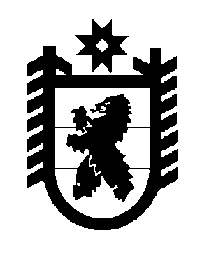 Российская Федерация Республика Карелия    ПРАВИТЕЛЬСТВО РЕСПУБЛИКИ КАРЕЛИЯРАСПОРЯЖЕНИЕ                                от  4 декабря 2015 года № 745р-Пг. Петрозаводск В соответствии со статьей 9 Закона Республики Карелия от 18 декабря  2014 года № 1851-ЗРК «О бюджете Республики Карелия на 2015 год и на плановый период 2016 и 2017 годов», постановлением Правительства Республики Карелия от 21 января 2008 года № 9-П  «О порядке распределения не распределенных между муниципальными образованиями субвенций местным бюджетам из бюджета Республики Карелия»:Утвердить распределение на 2015 год не распределенных между муниципальными образованиями субвенций бюджетам муниципальных образований из бюджета Республики Карелия:на осуществление государственных полномочий Республики Карелия по регулированию цен (тарифов) на отдельные виды продукции, товаров и услуг, согласно приложению 1;на осуществление отдельных государственных полномочий Республики Карелия по организации проведения на территории Республики Карелия некоторых мероприятий по защите населения от болезней, общих для человека и животных, согласно приложению 2;на осуществление государственных полномочий Республики Карелия по созданию и обеспечению деятельности административных комиссий                  и определению перечня должностных лиц, уполномоченных составлять протоколы об административных правонарушениях, согласно                      приложению 3.           ГлаваРеспублики  Карелия                                                              А.П. Худилайнен_______________________________________Приложение 1 к распоряжению Правительства Республики Карелия от 4 декабря 2015 года № 745р-ПРаспределение на 2015 год  не распределенных субвенций бюджетам муниципальных районов и городских округов на осуществление государственных полномочий Республики Карелия по регулированию цен (тарифов) на отдельные виды продукции, товаров и услуг Распределение на 2015 год  не распределенных субвенций бюджетам муниципальных районов и городских округов на осуществление государственных полномочий Республики Карелия по регулированию цен (тарифов) на отдельные виды продукции, товаров и услуг Распределение на 2015 год  не распределенных субвенций бюджетам муниципальных районов и городских округов на осуществление государственных полномочий Республики Карелия по регулированию цен (тарифов) на отдельные виды продукции, товаров и услуг Распределение на 2015 год  не распределенных субвенций бюджетам муниципальных районов и городских округов на осуществление государственных полномочий Республики Карелия по регулированию цен (тарифов) на отдельные виды продукции, товаров и услуг (тыс. рублей)№ п/пМуниципальное образованиеМуниципальное образованиеСумма1.Петрозаводский городской округПетрозаводский городской округ19,02.Костомукшский городской округКостомукшский городской округ1,03.Беломорский муниципальный районБеломорский муниципальный район0,04.Калевальский муниципальный районКалевальский муниципальный район9,05.Кемский муниципальный районКемский муниципальный район0,06.Кондопожский муниципальный районКондопожский муниципальный район9,07.Лахденпохский муниципальный районЛахденпохский муниципальный район2,08.Лоухский муниципальный районЛоухский муниципальный район0,09.Медвежьегорский муниципальный районМедвежьегорский муниципальный район13,010.Муезерский муниципальный районМуезерский муниципальный район9,011.Олонецкий муниципальный районОлонецкий муниципальный район10,012.Питкярантский муниципальный районПиткярантский муниципальный район6,013.Прионежский муниципальный районПрионежский муниципальный район7,014.Пряжинский муниципальный районПряжинский муниципальный район3,015.Пудожский муниципальный районПудожский муниципальный район16,016.Сегежский муниципальный район Сегежский муниципальный район 2,017.Сортавальский муниципальный районСортавальский муниципальный район10,018.Суоярвский муниципальный районСуоярвский муниципальный район2,0Нераспределенный резервНераспределенный резерв0,0В С Е Г О 118,0Приложение 2 к распоряжению Правительства Республики Карелия от 4 декабря 2015 года № 745р-ПРаспределение на 2015 год не распределенных субвенций бюджетам муниципальных районов и городских округов на осуществление отдельных государственных полномочий Республики Карелия по организации проведения на территории Республики Карелия некоторых мероприятий по защите населения от болезней, общих для человека и животныхРаспределение на 2015 год не распределенных субвенций бюджетам муниципальных районов и городских округов на осуществление отдельных государственных полномочий Республики Карелия по организации проведения на территории Республики Карелия некоторых мероприятий по защите населения от болезней, общих для человека и животныхРаспределение на 2015 год не распределенных субвенций бюджетам муниципальных районов и городских округов на осуществление отдельных государственных полномочий Республики Карелия по организации проведения на территории Республики Карелия некоторых мероприятий по защите населения от болезней, общих для человека и животныхРаспределение на 2015 год не распределенных субвенций бюджетам муниципальных районов и городских округов на осуществление отдельных государственных полномочий Республики Карелия по организации проведения на территории Республики Карелия некоторых мероприятий по защите населения от болезней, общих для человека и животныхРаспределение на 2015 год не распределенных субвенций бюджетам муниципальных районов и городских округов на осуществление отдельных государственных полномочий Республики Карелия по организации проведения на территории Республики Карелия некоторых мероприятий по защите населения от болезней, общих для человека и животных(тыс. рублей)№ п/пМуниципальное образованиеМуниципальное образованиеСумма1.Петрозаводский городской округПетрозаводский городской округ0,02.Костомукшский городской округКостомукшский городской округ0,03.Беломорский муниципальный районБеломорский муниципальный район0,04.Калевальский муниципальный районКалевальский муниципальный район0,05.Кемский муниципальный районКемский муниципальный район0,06.Кондопожский муниципальный районКондопожский муниципальный район0,07.Лахденпохский муниципальный районЛахденпохский муниципальный район0,08.Лоухский муниципальный районЛоухский муниципальный район0,09.Медвежьегорский муниципальный районМедвежьегорский муниципальный район57,010.Муезерский муниципальный районМуезерский муниципальный район66,011.Олонецкий муниципальный районОлонецкий муниципальный район0,012.Питкярантский муниципальный районПиткярантский муниципальный район0,013.Прионежский муниципальный районПрионежский муниципальный район0,014.Пряжинский муниципальный районПряжинский муниципальный район160,015.Пудожский муниципальный районПудожский муниципальный район0,016.Сегежский муниципальный район Сегежский муниципальный район 0,017.Сортавальский муниципальный районСортавальский муниципальный район0,018.Суоярвский муниципальный районСуоярвский муниципальный район0,0Нераспределенный резервНераспределенный резерв0,0В С Е Г О 283,0Приложение 3 к распоряжению Правительства Республики Карелия от 4 декабря 2015 года № 745р-ПРаспределение на 2015 год не распределенных субвенций бюджетам муниципальных районов, городских округов и поселений  на осуществление государственных полномочий Республики Карелия по созданию и обеспечению деятельности административных комиссий и определению перечня должностных лиц, уполномоченных составлять протоколы об административных правонарушенияхРаспределение на 2015 год не распределенных субвенций бюджетам муниципальных районов, городских округов и поселений  на осуществление государственных полномочий Республики Карелия по созданию и обеспечению деятельности административных комиссий и определению перечня должностных лиц, уполномоченных составлять протоколы об административных правонарушенияхРаспределение на 2015 год не распределенных субвенций бюджетам муниципальных районов, городских округов и поселений  на осуществление государственных полномочий Республики Карелия по созданию и обеспечению деятельности административных комиссий и определению перечня должностных лиц, уполномоченных составлять протоколы об административных правонарушенияхРаспределение на 2015 год не распределенных субвенций бюджетам муниципальных районов, городских округов и поселений  на осуществление государственных полномочий Республики Карелия по созданию и обеспечению деятельности административных комиссий и определению перечня должностных лиц, уполномоченных составлять протоколы об административных правонарушениях(тыс. рублей)№ п/пМуниципальное образованиеМуниципальное образованиеСумма12231.Петрозаводский городской округПетрозаводский городской округ69,02.Костомукшский городской округКостомукшский городской округ23,03.Беломорский муниципальный район,Беломорский муниципальный район,23,0в том числе:Беломорский муниципальный районБеломорский муниципальный район23,0Беломорское городское поселениеБеломорское городское поселение0,0Сосновецкое сельское поселениеСосновецкое сельское поселение0,0Летнереченское сельское поселениеЛетнереченское сельское поселение0,0Сумпосадское сельское поселениеСумпосадское сельское поселение0,04.Калевальский муниципальный район,Калевальский муниципальный район,23,0в том числе:Калевальский муниципальный районКалевальский муниципальный район23,0Калевальское городское поселениеКалевальское городское поселение0,0Боровское сельское поселениеБоровское сельское поселение0,0Юшкозерское сельское поселениеЮшкозерское сельское поселение0,0Луусалмское сельское поселениеЛуусалмское сельское поселение0,05.Кемский муниципальный район,Кемский муниципальный район,23,0в том числе:Кемский муниципальный районКемский муниципальный район23,0Кемское городское поселениеКемское городское поселение0,0Рабочеостровское сельское поселениеРабочеостровское сельское поселение0,0Кривопорожское сельское поселениеКривопорожское сельское поселение0,0Куземское сельское поселениеКуземское сельское поселение0,012236.Кондопожский муниципальный район,Кондопожский муниципальный район,17,0в том числе:Кондопожский муниципальный районКондопожский муниципальный район17,0Кондопожское городское поселениеКондопожское городское поселение0,0Гирвасское сельское поселениеГирвасское сельское поселение0,0Кончезерское сельское поселениеКончезерское сельское поселение0,0Кяппесельгское сельское поселениеКяппесельгское сельское поселение0,0Кедрозерское сельское поселениеКедрозерское сельское поселение0,0Новинское сельское поселениеНовинское сельское поселение0,0Янишпольское сельское поселениеЯнишпольское сельское поселение0,0Петровское сельское поселениеПетровское сельское поселение0,0Курортное сельское поселениеКурортное сельское поселение0,07.Лахденпохский муниципальный район,Лахденпохский муниципальный район,17,0в том числе:  Лахденпохский муниципальный район  Лахденпохский муниципальный район17,0Лахденпохское городское поселениеЛахденпохское городское поселение0,0Куркиёкское сельское поселениеКуркиёкское сельское поселение0,0Мийнальское сельское поселениеМийнальское сельское поселение0,0Элисенваарское сельское поселениеЭлисенваарское сельское поселение0,0Хийтольское сельское поселениеХийтольское сельское поселение0,08.Лоухский муниципальный район,Лоухский муниципальный район,23,0в том числе:Лоухский муниципальный районЛоухский муниципальный район23,0Лоухское городское поселениеЛоухское городское поселение0,0Чупинское городское поселениеЧупинское городское поселение0,0Пяозерское городское поселениеПяозерское городское поселение0,0Кестеньгское сельское поселениеКестеньгское сельское поселение0,0Плотинское сельское поселениеПлотинское сельское поселение0,0Амбарнское сельское поселениеАмбарнское сельское поселение0,0Малиновараккское сельское поселениеМалиновараккское сельское поселение0,09.Медвежьегорский муниципальный район,Медвежьегорский муниципальный район,19,0в том числе:Медвежьегорский муниципальный районМедвежьегорский муниципальный район19,0Медвежьегорское городское поселениеМедвежьегорское городское поселение0,0Пиндушское городское поселениеПиндушское городское поселение0,0Повенецкое городское поселениеПовенецкое городское поселение0,0Чёлмужское сельское поселениеЧёлмужское сельское поселение0,01223Паданское сельское поселениеПаданское сельское поселение0,0Шуньгское сельское поселениеШуньгское сельское поселение0,0Толвуйское сельское поселениеТолвуйское сельское поселение0,0Великогубское сельское поселение Великогубское сельское поселение 0,0Чёбинское сельское поселениеЧёбинское сельское поселение0,010.Муезерский муниципальный район,Муезерский муниципальный район,19,0в том числе:Муезерский муниципальный районМуезерский муниципальный район19,0Муезерское городское поселениеМуезерское городское поселение0,0Лендерское сельское поселениеЛендерское сельское поселение0,0Суккозерское сельское поселениеСуккозерское сельское поселение0,0Ругозерское сельское поселениеРугозерское сельское поселение0,0Воломское сельское поселениеВоломское сельское поселение0,0Пенингское сельское поселениеПенингское сельское поселение0,0Ледмозерское сельское поселениеЛедмозерское сельское поселение0,0Ребольское сельское поселениеРебольское сельское поселение0,011.Олонецкий муниципальный район,Олонецкий муниципальный район,17,0в том числе:Олонецкий муниципальный районОлонецкий муниципальный район17,0Олонецкое городское поселениеОлонецкое городское поселение0,0Мегрегское сельское поселениеМегрегское сельское поселение0,0Куйтежское сельское поселениеКуйтежское сельское поселение0,0Туксинское сельское поселениеТуксинское сельское поселение0,0Ильинское сельское поселениеИльинское сельское поселение0,0Видлицкое сельское поселениеВидлицкое сельское поселение0,0Коткозерское сельское поселение Коткозерское сельское поселение 0,0Коверское сельское поселениеКоверское сельское поселение0,0Михайловское сельское поселениеМихайловское сельское поселение0,012.Питкярантский муниципальный район,Питкярантский муниципальный район,17,0в том числе:Питкярантский муниципальный районПиткярантский муниципальный район17,0Питкярантское городское поселениеПиткярантское городское поселение0,0Салминское сельское поселениеСалминское сельское поселение0,0Ляскельское сельское поселениеЛяскельское сельское поселение0,0Харлуское сельское поселениеХарлуское сельское поселение0,0Импилахтинское сельское поселениеИмпилахтинское сельское поселение0,0122313.Прионежский муниципальный район,Прионежский муниципальный район,17,0в том числе:Прионежский муниципальный районПрионежский муниципальный район17,0Деревянкское сельское поселениеДеревянкское сельское поселение0,0Ладвинское сельское поселениеЛадвинское сельское поселение0,0Шуйское сельское поселениеШуйское сельское поселение0,0Нововилговское сельское поселениеНововилговское сельское поселение0,0Деревянское сельское поселениеДеревянское сельское поселение0,0Заозерское сельское поселениеЗаозерское сельское поселение0,0Мелиоративное сельское поселениеМелиоративное сельское поселение0,0Ладва-Веткинское сельское поселениеЛадва-Веткинское сельское поселение0,0Пайское сельское поселениеПайское сельское поселение0,0Гарнизонное сельское поселениеГарнизонное сельское поселение0,0Шокшинское вепсское сельское поселениеШокшинское вепсское сельское поселение0,0Шелтозерское вепсское сельское поселениеШелтозерское вепсское сельское поселение0,0Рыборецкое вепсское сельское поселениеРыборецкое вепсское сельское поселение0,014.Пряжинский муниципальный район,Пряжинский муниципальный район,17,0в том числе:Пряжинский муниципальный районПряжинский муниципальный район17,0Пряжинское городское поселениеПряжинское городское поселение0,0Чалнинское сельское поселениеЧалнинское сельское поселение0,0Ведлозерское сельское поселениеВедлозерское сельское поселение0,0Крошнозерское сельское поселениеКрошнозерское сельское поселение0,0Матросское сельское поселениеМатросское сельское поселение0,0Святозерское сельское поселениеСвятозерское сельское поселение0,0Эссойльское сельское поселениеЭссойльское сельское поселение0,015.Пудожский муниципальный район,Пудожский муниципальный район,19,0в том числе:Пудожский муниципальный районПудожский муниципальный район19,0Пудожское городское поселениеПудожское городское поселение0,0Пяльмское сельское поселениеПяльмское сельское поселение0,0Куганаволокское сельское поселениеКуганаволокское сельское поселение0,0Кубовское сельское поселениеКубовское сельское поселение0,0Шальское сельское поселениеШальское сельское поселение0,0Авдеевское сельское поселениеАвдеевское сельское поселение0,0Кривецкое сельское поселениеКривецкое сельское поселение0,0Красноборское сельское поселениеКрасноборское сельское поселение0,0122316.Сегежский муниципальный район, Сегежский муниципальный район, 19,0в том числе:Сегежский муниципальный район Сегежский муниципальный район 19,0Сегежское городское поселениеСегежское городское поселение0,0Надвоицкое городское поселениеНадвоицкое городское поселение0,0Чернопорожское сельское поселениеЧернопорожское сельское поселение0,0Валдайское сельское поселениеВалдайское сельское поселение0,0Поповпорожское сельское поселениеПоповпорожское сельское поселение0,0Идельское сельское поселениеИдельское сельское поселение0,017.Сортавальский муниципальный район,Сортавальский муниципальный район,17,0в том числе:Сортавальский муниципальный районСортавальский муниципальный район17,0Сортавальское городское поселениеСортавальское городское поселение0,0Вяртсильское городское поселениеВяртсильское городское поселение0,0Хелюльское городское поселениеХелюльское городское поселение0,0Кааламское сельское поселениеКааламское сельское поселение0,0Хаапалампинское сельское поселениеХаапалампинское сельское поселение0,018.Суоярвский муниципальный район,Суоярвский муниципальный район,17,0в том числе:Суоярвский муниципальный районСуоярвский муниципальный район17,0Суоярвское городское поселениеСуоярвское городское поселение0,0Поросозерское сельское поселениеПоросозерское сельское поселение0,0Найстенъярвское сельское поселениеНайстенъярвское сельское поселение0,0Лоймольское сельское поселениеЛоймольское сельское поселение0,0Вешкельское сельское поселениеВешкельское сельское поселение0,0Нераспределенный резервНераспределенный резерв0,0В С Е Г О 396,0